Додаток № 2      до тендерної документації Учасник – юридична особа подає тендерну пропозицію на фірмовому бланку (у випадку його наявності).Учасник повинен обов’язково дотримуватись даної форми.Учасник не повинен відступати від даної форми, окрім випадків заповнення необхідної інформаціїІнформація про необхідні технічні, якісні та кількісні характеристики предмета закупівлі «Взуття для поліцейських та персоналу воєнізованої охорони»код ДК 021:2015 – 18810000-0 - Взуття різне, крім спортивного та захисногоМісце поставки товару: Україна, м. Ужгород (конкретне місце поставки товару надається Учасникові-переможцю безпосередньо перед поставкою окремим листом).Строк поставки товару: до  31.12.2024 року.Обсяг поставки:Технічні вимоги до предмету закупівлі розроблено у відповідності до опису і зразків однострою поліцейських, розроблених відповідно до постанови Кабінету Міністрів України від 30.09.2015 №823 «Про однострій поліцейських» ( зі змінами та доповненнями) відповідно до частини другої статті 20 Закону України «Про Національну поліцію» від 02.07.2015 № 580-VIII, постанови КМУ від 18.12.2019 № 1055 «Про однострій поліцейських» та наказу Департаменту поліції охорони № 80 від 01.06.2017 «Про затвердження предметів спеціального форменого одягу, знаків розпізнання, норм належності персоналу підрозділів воєнізованої охорони і правил носіння спеціального форменого одягу персоналом воєнізованої охорони».НАПІВЧЕРЕВИКИ ДЛЯ ВОЄНІЗОВАНОЇ ОХОРОНИ(товар повинен відповідати опису і зразку предмету спеціального форменого одягу персоналу воєнізованої охорони, затвердженого наказом Департаменту поліції охорони від 01.06.2017 № 80 «Про затвердження предметів спеціального форменого одягу, знаків розпізнавання, норм належності персоналу воєнізованої охорони і правила носіння спеціального форменого одягу персоналом воєнізованої охорони») Напівчеревики виготовляються у відповідності до затвердженого зразка-еталону згідно ГОСТу 26167-2005 з натуральної еластичної шкіри ВРХ чорного кольору товщиною 1,1–1,3 мм із цільними союзками, берцями, заднім зовнішнім ременем та м’якою подушкою, формованою підошвою із шкірволокна товщиною 7 мм та висотою каблука 20 мм. З обох боків берців гумові вставки. Конструкція заготовки – закритого типу. Підкладка під берцями, задниками, союзками із шкіри. Основна устілка – картон взуттєвий типу «texon» товщиною 1,7–1,8 мм з супінатором згідно фасону копила. Вкладна устілка – шкіра підкладкова товщиною 0,9–1,0 мм, з м`яким підп`ятком під устілкою. Для підноска та задника використовуються термопластичні матеріали товщиною 1,4–1,5 мм, які повинні забезпечувати формостійкість. Для пошиття заготовки використовуються синтетичні нитки № 40, № 60.Підошва клеєвого методу кріплення. Взуття за розмірами і повнотою повинно відповідати вимогам ГОСТ 11373-88 та ГОСТ 3927-88. Маркування виробу повинно містити інформацію про виробника розмір. 1. ТЕХНІЧНИЙ ОПИС 1.1 Напівчеревики з натуральної шкіри хромового методу дублення чорного кольору, з настрочною фігурною союзкою, потайними вставками з еластичної стрічки вздовж берців. Підкладка з натуральної підкладкової шкіри чорного кольору. Підошва формована, з термопласту. Метод кріплення низу клейовий. 2. МАРКУВАННЯ 2.1. На кожній півпарі взуття повинна бути маркувальна стрічка (рисунок 4) з наступною інформацією: 1. Назва виробника, або торгівельної марки. 2 Назва предмету матеріального забезпечення згідно норм належності Національної поліції України. 3. Артикул взуття, присвоєний підприємством-виробником. 4. Розмір взуття у штихмасовій системі. 5. Довжина стопи (користувача), що відповідає розміру. 6. Повнота. 7. Рік виготовлення. 8. Індивідуальний ідентифікаційний номер штрих-код «EAN13» кожної півпари. Рисунок – Маркувальна стрічка 2.2. На індивідуальній коробці повинна міститись наступна інформація: - найменування підприємства-виробника; - назва предмету матеріального забезпечення, згідно наказу Департаменту поліції охорони від 01.06.2017 № 80: «Напівчеревики з натуральної шкіри хромового методу дублення чорного кольору для персоналу воєнізованої охорони»; - артикул взуття; - позначення нормативного документа; - розмір взуття у штихмасовій системі та повнота; - дата виготовлення. 2.3. Допускається нанесення на індивідуальну упаковку іншої додаткової інформації про підприємство-виробника або про продукцію, яка в неї запакована. 2.4. Маркування на транспортній упаковці визначається згідно ГОСТ 14192. 3. ПАКУВАННЯ 3.1. Взуття упаковується попарно в індивідуальну коробку з коробкового або гофрованого картону. Для пакування індивідуальних коробок з взуттям повинна застосовуватися транспортна тара (ящик) з гофрованого картону. 3.2. Допускається комплектація взуття додатковими інформаційними матеріалами, в яких подається інформація про властивості застосованих матеріалів. 4. ГАРАНТІЇ ВИРОБНИКА 4.1 Виробник гарантує відповідність якості взуття вимогам цього технічного опису при дотриманні вказівок з експлуатації, умов транспортування та зберігання. 4.2 Гарантійний термін носки взуття становить – 180 днів від дня видачі його в експлуатацію. 4.3 Гарантійний термін зберігання – 2 роки від дати виготовлення взуття при умові дотримання умов зберігання. 5. САНІТОРНО-ГІГІЄНІЧНІ ВИМОГИ 5.1 Взуття повинно відповідати вимогам ДСанПін «Матеріали та вироби текстильні, шкіряні і хутрові. Основні гігієнічні вимоги» від 29.12.2012 №1138. 5.2 Взуття повинно відповідати вимогам «Методические указания по гигиенической оценке одежды и обуви из полимерных материалов» від 17.04.1986 №66-13-5/161. Учасник гарантує відповідність якості предмета закупівлі вимогам технічних умов при дотриманні умов транспортування, зберігання та експлуатації. Гарантійний строк експлуатації – 6 місяців з дати введення предмета закупівлі в експлуатацію. Днем введення Товару в експлуатацію є дата документа, який підтверджує видачу (отримання) Товару в користування (експлуатацію), що засвідчується особистим підписом працівника воєнізованої охорони. Допускається за згодою Учасника і Замовника установлювати у договірній документації інший гарантійний строк експлуатації (але не менше 6 місяців). Учасник гарантує можливість виготовлення Товару в розмірах за потребою Замовника, що буде зазначена у договорі про закупівлю. Предмет закупівлі на момент поставки повинен бути новим і таким, що не був у використанні. У разі якщо дана документація (у тому числі додатки до неї) має посилання на конкретну торговельну марку чи фірму, артикул, патент, конструкцію або тип предмета закупівлі, джерело його походження або виробника – вважати, що міститься вираз «або еквівалент»ЧЕРЕВИКИ ДЛЯ ПОЛІЦЕЙСЬКИХчорного кольору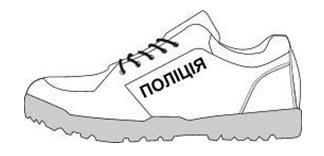 Черевики комбіновані з натуральної шкіри та текстильного матеріалу чорного кольору.Черевики на шнурках із союзкою, розрізними берцями, задніми ременями, задинками, м’яким кантом та вкладною устілкою.На зовнішніх берцях - напис “ПОЛІЦІЯ”.На внутрішніх берцях - перфорація.Підошва двошарова, литтєвого методу кріплення. ТО 1881.40108578-601:2020.                                                                                                         Таблиця 1. Кількісні характеристики предмету закупівлі та основні вимоги до тканини верху та полотна трикотажного на предмети поліцейського однострою.Загальні вимоги до товару та вимоги щодо документального підтвердження  учасником відповідності якості запропонованого ним товару:(*Учасник в складі тендерної пропозиції надає довідку або гарантійний лист)1) Товар повинен бути новим, таким, що не був у вжитку, та поставлятися в неушкодженій упаковці, що забезпечує цілісність товару та збереження його якості під час транспортування.2) Вимоги екологічної безпеки. Безпека використання виробу гарантується дотриманням вимог нормативних документів з питань екологічної безпеки на сировину та матеріали, застосовані для виготовлення виробу або на виріб в цілому. Виріб не повинен чинити шкідливого впливу на організм людини та навколишнє природне середовище. Учасник у складі пропозиції надає інформаційну довідку, складену у довільній формі, про те, що система екологічного управління відповідає ДСТУ ISO 14001:2015 (ISO 14001:2015, IDT) з обов’язковим наданням копії чинного підтверджуючого документу дійсного на момент подачі тендерної пропозиції.3) Учасник у складі пропозиції надає документ, складений у довільній формі, де вказує інформацію щодо гарантійного строку на запропонований ним товар, але який має становити не менше 6 місяців з дати початку експлуатації.4) Учасник у складі пропозиції надає гарантійний лист, в якому Учасник гарантує поставити Замовнику Товар (із обов’язковим зазначенням в ньому найменування запропонованого Товару), що буде вироблено саме з тих матеріалів, скановані копії протоколів випробувань (досліджень) яких завантажено до електронної системи закупівель.5) Товар повинен поставлятись новим та цілком відповідати затвердженим моделям, нормативно-правовим і нормативно-технічним документам і виготовлятись із затверджених основних та допоміжних матеріалів з дотриманням технології виробництва та мати товарний вигляд. Витрати на маркування товару, пакування, транспортні послуги та інші витрати учасника з поставки товару та виконання інших зобов’язань за договором  здійснюються за рахунок учасника.6) Запропоновані товари, враховуючи, що в Україні забороняється здійснювати публічні закупівлі товарів, робіт і послуг у громадян Російської Федерації/ Республіки Білорусь/ Ісламської Республіки Іран (крім тих, що проживають на території України на законних підставах); юридичних осіб, утворених та зареєстрованих відповідно до законодавства Російської Федерації/ Республіки Білорусь/ Ісламської Республіки Іран; юридичних осіб, утворених та зареєстрованих відповідно до законодавства України, кінцевим бенефіціарним власником, членом або учасником (акціонером), що має частку в статутному капіталі 10 і більше відсотків (далі — активи), якої є Російська Федерація/ Республіка Білорусь/ Ісламська Республіка Іран, громадянин Російської Федерації/ Республіки Білорусь/ Ісламської Республіки Іран (крім тих, що проживають на території України на законних підставах), або юридичних осіб, утворених та зареєстрованих відповідно до законодавства Російської Федерації/ Республіки Білорусь/ Ісламської Республіки Іран, крім випадків коли активи в установленому законодавством порядку передані в управління Національному агентству з питань виявлення, розшуку та управління активами, одержаними від корупційних та інших злочинів.7) Учасник, з найбільш економічно вигідною пропозицією, має надати зразок Товару в одному екземплярі протягом 2-х робочих днів від дати визнання його Переможцем, який скріплено ярликом з відміткою ДНДІ МВС України або акредитованого органу щодо відповідності зразка Товару технічним, якісним та кількісним характеристикам предмету закупівлі, та вимогам нормативно-технічної документації, разом з конфекційною картою із зазначенням усіх матеріалів, у тому числі артикулу (назва, тип, тощо) та виробника матеріалу, із яких виготовлений зразок Товару.8) Інформаційна довідка, складена у довільній формі, про те, що система управління якістю відповідає ДСТУ ISO 9001:2015 (ISO 9001:2015, IDT) з обов’язковим наданням копії чинного підтверджуючого документу дійсного на момент подачі тендерної пропозиції.Зразок Товару разом з конфекційною картою Учасник відправляє Замовнику за свій рахунок за адресою, яка буде надана Замовником безпосередньо перед відправкою зразків. Зразок Товару повинен надаватись у поліетиленовому пакеті або в коробці з ярликом Учасника, на якому зазначаються реквізити Учасника (найменування, місцезнаходження), найменування виробника Товару та найменування предмету закупівлі. Передача зразку та конфекційної карти здійснюється згідно накладної, акту приймання-передачі або іншого документу, що підтверджує передачу зразків Товару Замовнику.* Зразок-еталон предмета закупівлі (предмети однострою поліцейських) знаходиться в ДНДІ МВС України. З усіх питань, пов’язаних з ознайомленням зі зразком-еталоном предмету закупівлі звертатися до відділу розроблення та вдосконалення форми одягу науково-дослідної лабораторії спеціального транспорту та форменого одягу ДНДІ МВС України (м. Київ, вул. Довнар-Запольського, буд. 8), телефон (044) 224-51-46, (067) 264-94-94.Учасник, який погоджується з умовами та вимогами щодо поставки даного товару, підписує дані технічні вимоги та подає в складі своєї пропозиції.Якщо Учасник не в змозі виконати вимоги, які визначені Замовником в цьому додатку до Тендерної документації, пропозиція відхиляється на підставі підпункту 2 пункту 44 Особливостей, а саме:Замовник відхиляє тендерну пропозицію із зазначенням аргументації в електронній системі закупівель у разі, коли тендерна пропозиція не відповідає умовам технічної специфікації та іншим вимогам щодо предмета закупівлі тендерної документації, крім невідповідності у інформації та/або документах, що може бути усунена учасником процедури закупівлі відповідно до пункту 43 цих особливостей.№  з/пНайменуванняОдиниця виміру Кількістьдля поліцейських1Черевики пар100для персоналу воєнізованої охорони2Черевики для воєнізованої охоронипар120№з/пНайменування предмету закупівліОд.виміруКіль-кістьВимоги до тканини верху, матеріалу верху та полотна трикотажного Підтверджуючі документи на вироби, на тканину верху, матеріалу верху  та полотна трикотажного 1234561Черевики  пар100Для виготовлення верху взуття - шкіра натуральна типу «нубук» товщиною (1,5 – 2,2) мм.Для виготовлення деталі союзки фігурної, зовнішньої частини м’якого канту та клапану - матеріал синтетичний дубльований на основі«нейлону 6.6».Відповідно вимог  ТО 1881.40108578-601:2020Учасник повинен надати: - експертний висновок або сертифікат відповідності та протокол випробувань на вироби, на відповідність ТО 1881.40108578-601:2020, видані ДНДІ МВС України або іншим акредитованим органом сертифікації, видані на ім’я Учасника, або виробника (при наявності договору між Учасником та виробником);- протокол випробувань на сировину виданий на відповідність до ТО  1881.40108578-601:2020 виданий акредитованим органом, або акредитованими лабораторіями, які акредитовано Національним агентством з акредитації України.